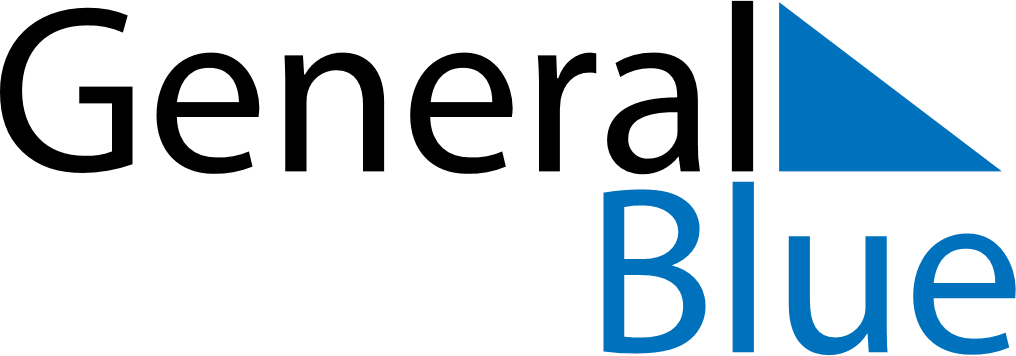 Weekly CalendarMay 9, 2022 - May 15, 2022Weekly CalendarMay 9, 2022 - May 15, 2022Weekly CalendarMay 9, 2022 - May 15, 2022Weekly CalendarMay 9, 2022 - May 15, 2022Weekly CalendarMay 9, 2022 - May 15, 2022Weekly CalendarMay 9, 2022 - May 15, 2022MondayMay 09TuesdayMay 10TuesdayMay 10WednesdayMay 11ThursdayMay 12FridayMay 13SaturdayMay 14SundayMay 156 AM7 AM8 AM9 AM10 AM11 AM12 PM1 PM2 PM3 PM4 PM5 PM6 PM